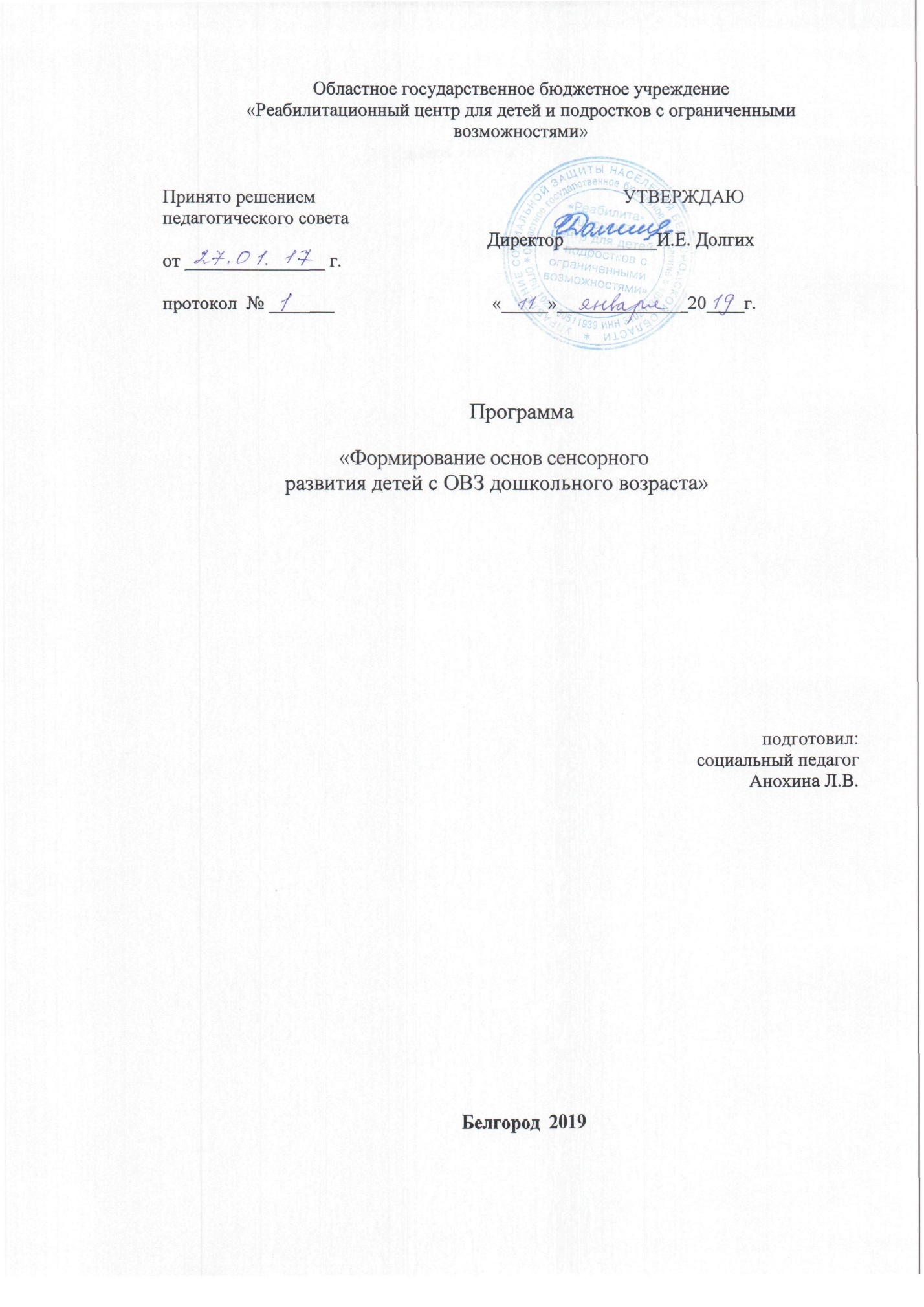 ПрограммаФормирование основ сенсорного развитиядетей дошкольного возраста с ОВЗ1. ПОЯСНИТЕЛЬНАЯ ЗАПИСКА 1.1. Обоснование актуальности программыДошкольный период является сензитивным для всех детей, в том числе и для детей с разными нарушениями в развитии - различными по характеру и глубине отклонений в развитии сенсорной сферы, а также речевого и интеллектуального развития. Эти особенности приводит к затруднениям познания детьми окружающего мира и к ограничению средств их общения с другими людьми, порождают трудности в их социальной и бытовой адаптации. В развитии сенсорной сферы большое значение имеет речь. Слово взрослого фиксирует приобретенный ребенком сенсорный опыт, обобщает его. Введение в словарь ребенка названий разных признаков помогает развить способность к сравнению - важнейшей мыслительной операции.В основу данной программы положено развитие у детей органов чувств, ощущений, восприятий, представлений, то есть развитие первой сигнальной системы, которое осуществляется с помощью формирования у детей сенсорной культуры. Сенсорное воспитание, направленно на формирование полноценного восприятия детей, служит основой познания мира, первой ступенью которого является чувственный опыт. Успешность умственного, физического, эстетического воспитания в значительной степени зависит от уровня сенсорного развития детей, т. е. от того, насколько совершенно ребенок слышит, видит, осязает окружающую действительность. Сенсорное развитие ребёнка – это развитие его восприятия, формирование представлений о внешних свойствах предметов: их форме, цвете, величине, положении в пространстве, а также запахе, вкусе и т.п. Значение сенсорного развития в раннем и младшем детстве трудно переоценить. Именно этот возраст наиболее благоприятен для совершенствования деятельности органов чувств, накопления представлений об окружающем мире..Цель реализации программы – создание оптимальных условий для формирования у детей дошкольного возраста с ОВЗ на основе активизации работы всех органов чувств, адекватного восприятия явлений и объектов окружающей действительности в совокупности их свойств;Задачи программы:коррекция недостатков познавательной деятельности детей путем систематического и целенаправленного воспитания у них полноценного восприятия формы, конструкции, величины, цвета, особых свойств предметов, их положения в пространстве;формировать сенсорные эталоны;развивать восприятие детей, активно включая все анализаторы; развивать мелкую моторику; обучать способам обследования предметов;обогащать чувственный опыт детей в разных видах деятельности; упражнять в установлении сходства и различия между предметами, имеющими одинаковое название; учить детей называть свойства предметов;Чтобы сенсорный опыт накапливался и обогащался планомерно и постоянно, детей необходимо научить действовать в определенной последовательности, то есть организовать перцептивное восприятие по заранее продуманному плану.1. Восприятие целостного образа предмета.2. Вычленение основных частей предмета и определение свойств.3. Определение пространственных взаимоотношений частей относительно друг друга.4. Вычленение более мелких частей предмета и установление их пространственного расположения по отношению к основным частям.5. Повторное целостное восприятие предмета.Усвоив тот или иной признак предмета в одном виде деятельности, ребенок использует его в других видах деятельности, поэтому важно, чтобы сенсорное воспитание включалось во все моменты жизни малыша, в разные виды деятельности. В процессе развития восприятия необходимо включать разные органы чувств, вызывать положительный эмоциональный отклик, побуждать к самостоятельности.Тематическое планирование и содержание программы№ п\пТемаСодержание и целиФормаФормаКоличество часов1Определение формы предметов Восприятие целостного облика предмета.
  Вычленение основных частей этого предмета и определение их свойств (форма, величина и т. д.).      
   Определение пространственных взаимоотношений частей относительно друг от друга (выше, ниже, слева, справа).      
  Вычленение более мелких частей предмета и установление их пространственного расположения по отношению к основным частям.  
    Повторное целостное восприятие предмета.   Восприятие целостного облика предмета.
  Вычленение основных частей этого предмета и определение их свойств (форма, величина и т. д.).      
   Определение пространственных взаимоотношений частей относительно друг от друга (выше, ниже, слева, справа).      
  Вычленение более мелких частей предмета и установление их пространственного расположения по отношению к основным частям.  
    Повторное целостное восприятие предмета.  Индивидуальные или групповые занятия2 часа2Цвет предметовСоотнесение цвета предмета с эталоном цвета.Выбор предмета определенного цвета обобщению и классификации предметов по признаку цвета. По словесной инструкции педагога.Соотнесение цвета предмета с эталоном цвета.Выбор предмета определенного цвета обобщению и классификации предметов по признаку цвета. По словесной инструкции педагога.Индивидуальные или групповые занятия2 часа3 Основные геометрические фигурыУчить узнавать и называть круг, квадрат, треугольник, прямоугольник, шар, куб. Обследовать их осязательно-двигательным путем. Учить выбирать геометрическую фигуру по образцу, по слову, группировать по форме, по цвету, по величине.Учить соотносить форму простых предметов с геометрическими фигурами.Учить узнавать и называть круг, квадрат, треугольник, прямоугольник, шар, куб. Обследовать их осязательно-двигательным путем. Учить выбирать геометрическую фигуру по образцу, по слову, группировать по форме, по цвету, по величине.Учить соотносить форму простых предметов с геометрическими фигурами.Индивидуальные или групповые занятия2 часа4Величина, сравнение предметов по высоте, длине. Сравнение  2 предметов по длине, ширине, высоте, толщине при помощи приемов приложения и наложения.Упорядочивание более 2-х предметов по размеру  Сравнение  2 предметов по длине, ширине, высоте, толщине при помощи приемов приложения и наложения.Упорядочивание более 2-х предметов по размеру Индивидуальные или групповые занятия2 часа5Ориентировка на плоскостиОриентировка на ограниченной поверхности (лист бумаги, наборное полотно, доска)Ориентировка на ограниченной поверхности (лист бумаги, наборное полотно, доска)Индивидуальные или групповые занятия1 час6Конструирование из геометрических фигур.Умения делить сложную форму на составные частиУмения делить сложную форму на составные частиИндивидуальные или групповые занятия1 час